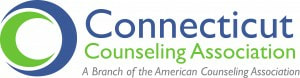 PUBLIC POLICY & LEGISLATIVE COMMITTEE UPDATEThe legislative committee met on October 30th and would like to provide you with some brief updates about the Counseling Compact.  The Connecticut Legislature passed what is known as ‘enabling’ legislation last session (HB 6835, linked below). This legislation allowed CT to move forward with joining the Compact. This is an exciting time for counseling in the state, yet also, leaves us in unknown territory. The Compact Commission is now entering a phase to determine how to implement it in states that have joined (also called the Rulemaking process). CCA is working with staff from the Compact to appoint a representative to the Commission based on the requirements. While this rulemaking process is ongoing and a database for managing the applicants is being established, there is no action that needs to be taken by counselors who wish to apply for “privilege to practice” in another Compact state. This application process may not begin until well into 2024. CCA will be offering a panel discussion with Compact experts later in November/beginning of December to give membership the opportunity to gain information and ask questions. Please watch your e-mail and social media for this annoucement.In the meantime, we would encourage you to review the following links for more information about the Counseling Compact:Compact FAQ for Counselors CT Bill - HB 6835 - An Act Concerning Various Revisions to the Public Health Statutes If you have further questions, please do not hesitate to contact either one of us at the e-mails below. Thank you.Jocelyn Novella, Ph.D., LPC, BC-TMH			Sara Renzulli, Ph.D., LPC, NCCAssistant Professor						Assistant Professor in ResidenceFairfield University						UCONNjnovella@fairfield.edu					sara.renzulli@uconn.edu 